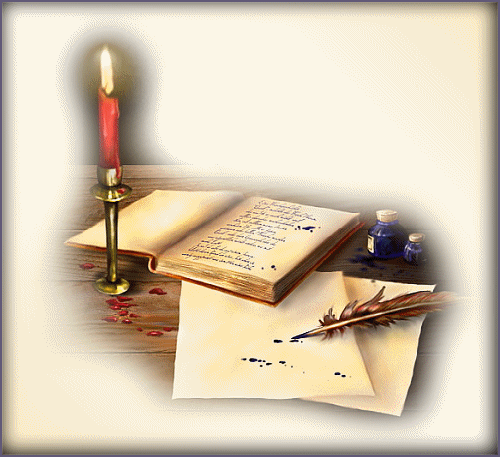 16  октября 2018г. в МБДОУ детском саду № 162 был проведен  муниципальный конкурс поэтического искусства «Живое слово» с участием детей старшего дошкольного возраста.По итогам конкурса определены победители и призеры:Кузнецова Надежда - воспитанница старшей группы «Незабудка» МБДОУ детского сада № 162 заняла 1 место!Крылов Владимир - воспитанник старшей группы  «Семицветик» МБДОУ детского сада № 162 занял 3 место!Все конкурсанты получили сувениры и призы за активное творческое участие в конкурсе!Поздравляем наших победителей!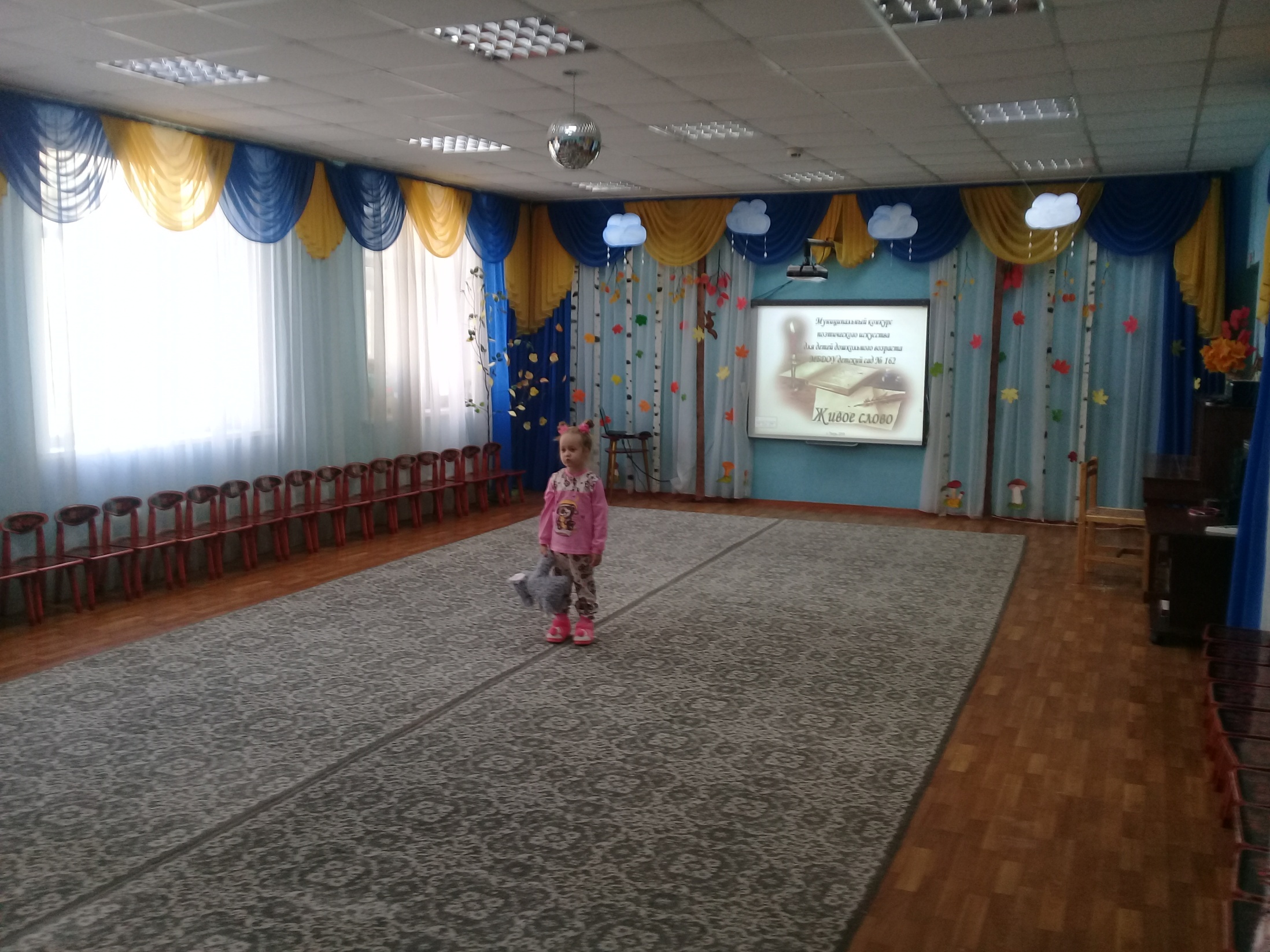 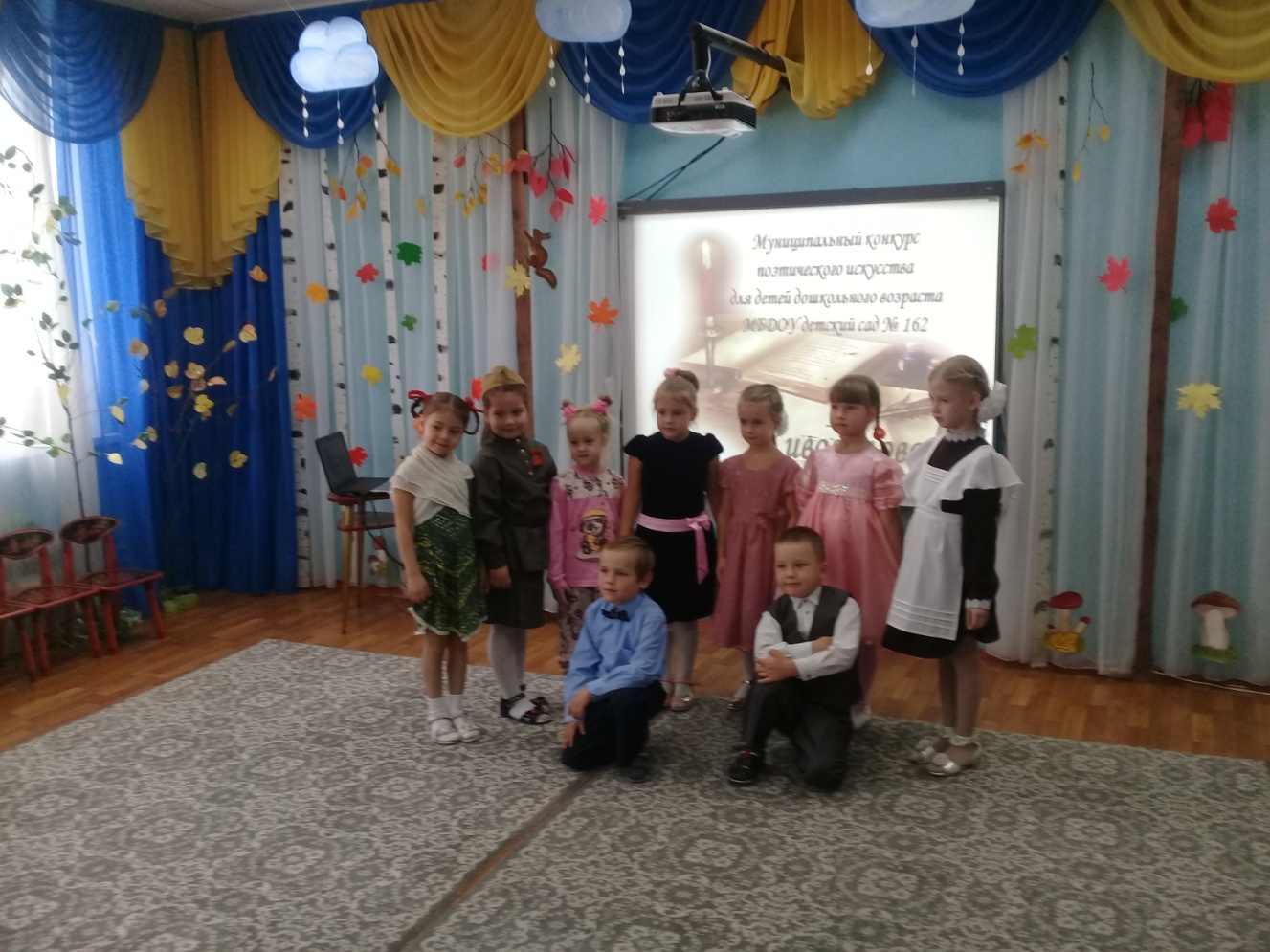 